Cleveland WaddellNorth Carolina State UniversityRational Function Vector Recovery with Error Correction by Parametric Linear System Solving and Cabay Terminationcawaddel@ncsu.eduWe would like to recover a vector of rational functions, in a single parameter u over a field K, from as few evaluations of the vector as possible, given that no more than E evaluations are wrong. Our vector of rational functions,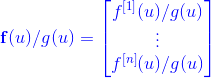 has g(u) monic and GCD (f1, f2, …,fn, g) = 1. We consider solving systems of the form A(u)x = b(u), where the entries are polynomials in u over K, and A(u) has full rank.  We prove that we can solve such a system as long as on enough evaluations we have a scalar system, possibly unrelated to the evaluated system, that has as its solution, the evaluated solution of the system. Our algorithm can be specialized to recovering f (u) /g (u) from its evaluations.We ignore evaluations that cause a drop in rank and use error correcting code techniques to find the solution. Our initial algorithm is a generalization of Welch/Berlekamp decoding of algebraic Reed/Solomon error correcting codes. We describe when it is possible to use fewer evaluations than Welch/Berlekamp. Our algorithms work even if some evaluations are roots of the denominator. We also describe a general early termination algorithm that allows us to compute the solution from fewer evaluations if our degree bounds grossly overestimate the actual degrees. 